Kevättalkoot PAUn Itä-Suomen osaston mökillä Kaunislahdessa, Kankaantie 44 Lehmo, lauantaina 4.6.2022Klo 11.00 alkaen.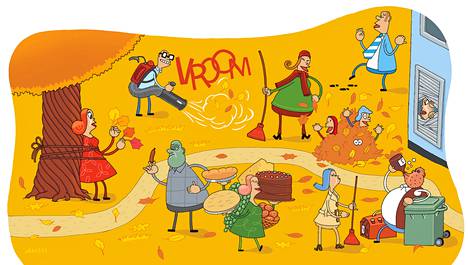 Tarjolla kahvia ja pientä purtavaa.Tervetuloa!